Муниципальное бюджетное общеобразовательное учреждениесредняя общеобразовательная школа №33Согласовано на заседании МО			                                                                                                        Утверждаю     «    »_______20___ Пр. №_______		                                                                                          Директор МБОУ СОШ №33Председатель МО________ С. Г. Киселева	                                                                              _________ С.О. Мугаттина                                                                                                     Приказ №________________от «___»__________20___г.АлгебраРабочая программа   7 – 9 классы Результаты освоения учебного предметаПрограмма обеспечивает достижение следующих результатов освоения образовательной программы основного общего образования:личностные:сформированность ответственного отношения к учению, готовность и способности обучающихся к саморазвитию и самообразованию на основе мотивации к обучению и познанию, выбору дальнейшего образования на базе ориентировки в мире профессий и профессиональных предпочтений, осознанному построению индивидуальной образовательной траектории с учётом устойчивых познавательных интересов;сформированность целостного мировоззрения, соответствующего современному уровню развития науки и общественной практики; сформированность коммуникативной компетентности в общении и сотрудничестве со сверстниками, старшими и младшими, в образовательной, общественно полезной, учебно-исследовательской, творческой и других видах деятельности; умение ясно, точно, грамотно излагать свои мысли в устной и письменной речи, понимать смысл поставленной за- дачи, выстраивать аргументацию, приводить примеры и контрпримеры;представление о математической науке как сфере человеческой деятельности, об этапах её развития, о её значимости для развития цивилизации; критичность мышления, умение распознавать логически некорректные высказывания, отличать гипотезу от факта;креативность мышления, инициатива, находчивость, активность при решении алгебраических задач;умение контролировать процесс и результат учебной математической деятельности;способность к эмоциональному восприятию математических объектов, задач, решений, рассуждений.метапредметные:умение самостоятельно планировать альтернативные пути достижения целей, осознанно выбирать наиболее эффективные способы решения учебных и познавательных задач;умение осуществлять контроль по результату и по способу действия на уровне произвольного внимания и вносить не- обходимые коррективы;умение адекватно оценивать правильность или ошибочность выполнения учебной задачи, её объективную трудность и собственные возможности её решения;осознанное владение логическими действиями определения понятий, обобщения, установления аналогий, классификации на основе самостоятельного выбора оснований и критериев, установления родоидовых связейумение устанавливать причинно-следственные связи; строить логическое рассуждение, умозаключение (индуктивное, дедуктивное и по аналогии) и выводы;умение создавать, применять и преобразовывать знаковосимволические средства, модели и схемы для решения учебных и познавательных задач;умение организовывать учебное сотрудничество и совместную деятельность с учителем и сверстниками: определять цели, распределение функций и ролей участников, взаимодействие и общие способы работы; умение работать в группе: находить общее решение и разрешать конфликты на основе согласования позиций и учёта интересов; слушать партнёра; формулировать, аргументировать и отстаивать своё мнение;сформированность учебной и общепользовательской компетентности в области использования информационно-коммуникационных технологий (ИКТ-компетентности);первоначальные представления об идеях и о методах математики как об универсальном языке науки и техники, о средстве моделирования явлений и процессов;умение видеть математическую задачу в контексте проблемной ситуации в других дисциплинах, в окружающей жизни;умение находить в различных источниках информацию, необходимую для решения  математических проблем, и представлять её в понятной форме; принимать решение в условиях неполной и избыточной, точной и вероятностной информации;умение понимать и использовать математические средства наглядности (рисунки, чертежи, схемы и др.) для иллюстрации, интерпретации, аргументации;умение выдвигать гипотезы при решении учебных задач и понимать необходимость их проверки;умение применять индуктивные и дедуктивные способы рассуждений, видеть различные стратегии решения задач;понимание сущности алгоритмических предписаний и умение действовать в соответствии с предложенным алгоритмом; умение самостоятельно ставить цели, выбирать и создавать алгоритмы для решения учебных математических проблем;умение планировать и осуществлять деятельность, направленную на решение задач исследовательского характера.предметные:умение работать с математическим текстом (структурирование, извлечение необходимой информации), точно и грамотно выражать свои мысли в устной и письменной речи, применяя математическую терминологию и симво- лику, использовать различные языки математики (словесный, символический, графический), обосновывать суждения, проводить классификацию, доказывать математические утверждения;владение базовым понятийным аппаратом: иметь представление о числе, владение символьным языком алгебры, знание элементарных функциональных зависимостей, формирование представлений о статистических закономерностях в реальном мире и о различных способах их из- учения, об особенностях выводов и прогнозов, носящих вероятностный характер;умение выполнять алгебраические преобразования рациональных выражений, применять их для решения учебныхматематических задач и задач, возникающих в смежных учебных предметах;умение пользоваться математическими формулами и самостоятельно составлять формулы зависимостей между величинами на основе обобщения частных случаев и эксперимента;умение решать линейные и квадратные уравнения и неравенства, а также приводимые к ним уравнения, неравенства, системы; применять графические представления для решения и исследования уравнений, неравенств, систем; применять полученные умения для решения задач из математики, смежных предметов, практики;овладение системой функциональных понятий, функциональным языком и символикой, умение строить графики функций, описывать их свойства, использовать функционально-графические представления для описания и анализа математических задач и реальных зависимостей;овладение основными способами представления и анализа статистических данных; умение решать задачи на нахождение частоты и вероятности случайных событий;умение применять изученные понятия, результаты и методы при решении задач из различных разделов курса, в том числе задач, не сводящихся к непосредственному приме- нению известных алгоритмов.РАЦИОНАЛЬНЫЕ ЧИСЛАВыпускник научится:понимать особенности десятичной системы счисления;владеть понятиями, связанными с делимостью натуральных чисел;выражать числа в эквивалентных формах, выбирая наиболее подходящую в зависимости от конкретной ситуации;сравнивать и упорядочивать рациональные числа;выполнять вычисления с рациональными числами, сочетая устные и письменные приёмы вычислений, применять калькулятор;использовать понятия и умения, связанные с пропорциональностью величин, процентами в ходе решения математических задач и задач из смежных предметов, выполнять несложные практические расчёты.Выпускник получит возможность:познакомиться с  позиционными  системами  счисления с основаниями, отличными от 10;углубить и развить представления о натуральных числах и свойствах делимости;научиться использовать приёмы, рационализирующие вычисления, приобрести привычку контролировать вычисления, выбирая подходящий для ситуации способ.ДЕЙСТВИТЕЛЬНЫЕ ЧИСЛАВыпускник научится:использовать начальные представления о множестве действительных чисел;владеть понятием квадратного корня, применять его в вычислениях.Выпускник получит возможность:развить представление о числе и числовых  системах  от натуральных до действительных чисел; о роли вычислений в человеческой практике;развить и углубить знания о десятичной записи действительных чисел (периодические и непериодические дроби).ИЗМЕРЕНИЯ, ПРИБЛИЖЕНИЯ, ОЦЕНКИВыпускник научится:использовать в ходе решения задач элементарные представления, связанные с приближёнными значениями величин.Выпускник получит возможность:понять, что числовые данные, которые используются для характеристики объектов окружающего мира, являются преимущественно приближёнными, что по записи приближённых значений, содержащихся в информационных источниках, можно судить о погрешности приближения;понять, что погрешность результата вычислений должна  быть  соизмерима  с  погрешностью  исходных данных.АЛГЕБРАИЧЕСКИЕ ВЫРАЖЕНИЯВыпускник научится:владеть понятиями «тождество», «тождественное преобразование», решать задачи, содержащие буквенные данные; работать с формулами;выполнять преобразования выражений, содержащих степени с целыми показателями и квадратные корни;выполнять тождественные преобразования рациональных выражений на основе правил действий над многочленами и алгебраическими дробями;выполнять разложение многочленов на множители.Выпускник получит возможность:научиться выполнять многошаговые преобразования рациональных выражений, применяя широкий набор способов  и приёмов;применять тождественные преобразования для решения задач из различных разделов курса (например, для нахождения наибольшего/наименьшего значения выражения).УРАВНЕНИЯВыпускник научится:решать основные виды рациональных уравнений с одной переменной, системы двух уравнений с двумя переменными;понимать уравнение как важнейшую математическую модель для описания и изучения разнообразных реальных ситуаций, решать текстовые задачи алгебраическим методом;применять графические представления для исследования уравнений, исследования и решения систем уравнений с двумя переменными.Выпускник получит возможность:овладеть специальными приёмами  решения  уравнений и систем уравнений; уверенно применять аппарат уравнений для решения разнообразных задач из математики, смежных предметов, практики;применять графические представления для исследования уравнений, систем уравнений, содержащих буквенные коэффициенты.НЕРАВЕНСТВАВыпускник научится:понимать и применять терминологию и символику, связанные с отношением неравенства, свойства числовых неравенств;решать линейные неравенства с одной переменной и их системы; решать квадратные неравенства с опорой на графические представления;применять аппарат неравенств для решения задач из различных разделов курса.Выпускник получит возможность научиться:разнообразным приёмам доказательства неравенств; уверенно применять аппарат неравенств для решения разнообразных математических задач и задач из смежных предметов, практики;применять графические представления для исследования неравенств, систем неравенств, содержащих буквенные коэффициенты.ОСНОВНЫЕ ПОНЯТИЯ. ЧИСЛОВЫЕ ФУНКЦИИВыпускник научится:понимать и использовать функциональные понятия и язык (термины, символические обозначения);строить графики элементарных функций; исследовать свойства числовых функций на основе изучения поведения их графиков;понимать функцию как важнейшую математическую модель для описания процессов и явлений окружающего мира, применять функциональный язык для описания и исследования зависимостей между физическими величинами.Выпускник получит возможность научиться:проводить исследования, связанные с изучением свойств функций, в том числе с использованием компьютера; на основе графиков изученных функций строить более сложные графики (кусочно-заданные, с «выколотыми» точками и т. п.);использовать функциональные представления и свойства функций для решения математических задач из различных разделов курса.ЧИСЛОВЫЕ ПОСЛЕДОВАТЕЛЬНОСТИВыпускник научится:понимать и использовать язык последовательностей (термины, символические обозначения);применять формулы, связанные с арифметической и геометрической прогрессиями, и аппарат, сформированный при изучении других разделов курса, к решению задач, в том числе с контекстом из реальной жизни.Выпускник получит возможность научиться:решать комбинированные задачи с применением формул n-го  члена  и  суммы  первых  n  членов  арифметической  и геометрической прогрессий, применяя при этом аппарат уравнений и неравенств;понимать арифметическую и геометрическую прогрессии как функции натурального аргумента; связывать арифметическую прогрессию с линейным ростом, геометрическую — с экспоненциальным ростом.ОПИСАТЕЛЬНАЯ СТАТИСТИКАВыпускник научится использовать простейшие способы представления и анализа статистических данных.Выпускник получит возможность приобрести первоначальный опыт организации сбора данных при проведении опроса общественного мнения, осуществлять их анализ, представлять результаты опроса в виде таблицы, диаграммы.СЛУЧАЙНЫЕ СОБЫТИЯ И ВЕРОЯТНОСТЬВыпускник научится находить относительную частоту и ве- роятность случайного события.Выпускник получит возможность приобрести опыт проведения случайных экспериментов, в том числе с помощью компьютерного моделирования, интерпретации их результатов.КОМБИНАТОРИКАВыпускник научится решать комбинаторные задачи на нахождение числа объектов или комбинаций.Выпускник получит возможность научиться некоторым специальным приёмам решения комбинаторных задач.СОДЕРЖАНИЕ КУРСААРИФМЕТИКАРациональные числа. Расширение множества натуральных чисел до множества целых. Множества целых чисел до множества рациональных. Рациональное число как отношение m , гдеnт — целое число, n — натуральное. Степень с целым показателем.Действительные числа. Квадратный корень из числа. Корень третьей степени. Запись корней с помощью степени   с дробным показателем.Понятие об иррациональном числе. Иррациональность числа и несоизмеримость стороны и диагонали квадрата. Десятичные приближения иррациональных чисел.Множество действительных чисел; представление действительных чисел бесконечными десятичными дробями. Сравнение действительных чисел.Координатная прямая. Изображение чисел точками координатной прямой. Числовые промежутки.Измерения, приближения, оценки. Размеры объектов окружающего мира (от элементарных частиц до Вселенной), длительность процессов в окружающем мире. Выделение множителя — степени десяти в записи числа. Приближённое значение величины, точность приближения. Прикидка и оценка результатов вычислений.АЛГЕБРААлгебраические выражения. Буквенные выражения (выражения с переменными). Числовое значение буквенного выражения. Допустимые значения переменных. Подстановка выражений вместо переменных. Преобразование буквенных выражений на основе свойств арифметических действий. Равенство буквенных выражений. Тождество.Степень с натуральным показателем и её свойства. Одночлены и многочлены. Степень многочлена. Сложение, вычитание, умножение многочленов. Формулы сокращённого умножения: квадрат суммы и квадрат разности. Формула разности квадратов. Преобразование целого выражения в многочлен. Разложение многочленов на множители. Многочлены с одной переменной. Корень многочлена. Квадратный трёхчлен; разложение квадратного трёхчлена на множители.Алгебраическая дробь. Основное свойство алгебраической дроби. Сложение, вычитание, умножение, деление алгебраических дробей. Степень с целым показателем и её свойства.Рациональные выражения и их преобразования. Доказательство тождеств.Квадратные корни. Свойства арифметических квадратных корней и их применение к преобразованию числовых выражений и вычислениям.Уравнения. Уравнение с одной переменной. Корень уравнения. Свойства числовых равенств. Равносильность уравнений. Линейное уравнение. Квадратное уравнение: формула корней квадратного уравнения. Теорема Виета. Решение уравнений, сводящихся к линейным и квадратным. Примеры решения уравнений третьей и четвёртой степеней. Решение дробноациональных уравнений.Уравнение с двумя переменными. Линейное уравнение с двумя переменными, примеры решения уравнений в целых числах.Система уравнений с двумя переменными. Равносильность систем. Системы двух линейных уравнений с двумя переменными; решение подстановкой и сложением. Примеры решения систем нелинейных уравнений с двумя переменными.Решение текстовых задач алгебраическим способом. Декартовы координаты на плоскости. Графическая интерпретация уравнения с двумя переменными. График линейного уравнения с двумя переменными; угловой коэффициент прямой; условие параллельности прямых. Графики простейших нелинейных уравнений: парабола, гипербола, окружность. Графическая интерпретация систем уравнений с двумя переменными.Неравенства. Числовые неравенства и их свойства. Неравенство с одной переменной. Равносильность неравенств. Линейные неравенства с одной переменной. Квадратные неравенства. Системы неравенств с одной переменной.ФУНКЦИИОсновные понятия. Зависимости между величинами. Понятие функции. Область определения и множество значений функции. Способы задания функции. График функции. Свойства функций, их отображение на графике. Примеры графиков зависимостей, отражающих реальные процессы.Числовые функции. Функции, описывающие прямую и обратную пропорциональные зависимости, их графики и свойства. Линейная функция, её график и свойства. Квадратичная функция, её график и свойства. Степенные функции с натуральными показателями 2 и 3, их графики и свойства. Графики функций y =	, y =	, у = | x |.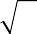 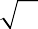 Числовые последовательности. Понятие числовой после- довательности. Задание последовательности рекуррентной формулой и формулой n-го члена.Арифметическая и геометрическая прогрессии. Формулы n-го члена арифметической и геометрической прогрессий, суммы первых n-х членов. Изображение членов арифметической и геометрической прогрессий точками координатной плоскости. Линейный и экспоненциальный рост. Сложные проценты.ВЕРОЯТНОСТЬ И СТАТИСТИКАОписательная статистика. Представление данных в виде таблиц, диаграмм, графиков. Случайная изменчивость. Статистические характеристики набора данных: среднее арифметическое, медиана, наибольшее и наименьшее значения, размах. Представление о выборочном исследовании.Случайные события и вероятность. Понятие о случайном опыте и случайном событии. Частота случайного события.Статистический подход к понятию вероятности. Вероятности противоположных событий. Независимые события. Умножение вероятностей. Достоверные и невозможные события. Равновозможность событий. Классическое определение вероятности.Комбинаторика. Решение комбинаторных задач перебором вариантов. Комбинаторное правило умножения. Перестановки и факториал.ЛОГИКА И МНОЖЕСТВАТеоретико-множественные понятия. Множество, элемент множества. Задание множеств перечислением элементов, характеристическим свойством. Стандартные обозначения числовых множеств. Пустое множество и его обозначение. Подмножество. Объединение и пересечение множеств, разность множеств.Иллюстрация отношений между множествами с помощью диаграмм Эйлера — Венна.Элементы логики. Понятие о равносильности, следовании, употребление логических связок если ..., то ..., в том и толь- ко в том случае, логические связки и, или.МАТЕМАТИКА В ИСТОРИЧЕСКОМ РАЗВИТИИИстория формирования понятия числа: натуральные числа, дроби, недостаточность рациональных чисел для геометрических измерений, иррациональные числа. Старинные системы записи чисел. Дроби в Вавилоне, Египте, Риме. Открытие десятичных дробей. Старинные системы мер. Десятичные дроби и метрическая система мер. Появление отрицательных чисел и нуля. Л. Магницкий. Л. Эйлер.Зарождение алгебры в недрах арифметики. Ал-Хорезми. Рождение буквенной символики. П. Ферма, Ф. Виет, Р. Декарт. История вопроса о нахождении формул корней алгебраических урав- нений, неразрешимость в радикалах уравнений степени, большей четырёх. Н. Тарталья, Дж. Кардано, Н. X. Абель, Э. Галуа. Изобретение метода координат, позволяющего переводить геометрические объекты на язык алгебры. Р. Декарт и П. Фер-ма. Примеры различных систем координат на плоскости.Задача Леонардо Пизанского (Фибоначчи) о кроликах, числа Фибоначчи. Задача о шахматной доске.Истоки теории вероятностей: страховое дело, азартные игры. П. Ферма и Б. Паскаль. Я. Бернулли. А. Н. Колмогоров.ТЕМАТИЧЕСКОЕ ПЛАНИРОВАНИЕЮ. Н. Макарычев, Н. Г. Миндюк, К. И. Нешков, С. Б. Суворова«Алгебра, 7», «Алгебра, 8», «Алгебра, 9»Продолжение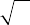 ПродолжениеНомер пара- графаСодержание материалаКоличество часовКоличество часовКоличество часовХарактеристикаосновных видов деятельности ученика (на уровне учебных действий)Номер пара- графаСодержание материалаIIIIХарактеристикаосновных видов деятельности ученика (на уровне учебных действий)777классклассклассГлава I. Выражения, тождества, уравненияГлава I. Выражения, тождества, уравнения222226Находить значения числовых выражений, а также выражений с переменными при указанных значениях переменных. Использовать знаки >, <, ≥, ≤, читать и составлять двойные неравенства.Выполнять простейшие преобразования выражений: приводить подобные слагаемые, раскрывать скобки в сумме или разности выражений.Решать уравнения вида ах = b при различных зна- чениях а и b, а также несложные уравнения, сводя-щиеся к ним.1234ВыраженияПреобразование выражений Контрольная работа № 1 Уравнения с одной переменной Статистические характеристики Контрольная работа № 2541741541741561941Находить значения числовых выражений, а также выражений с переменными при указанных значениях переменных. Использовать знаки >, <, ≥, ≤, читать и составлять двойные неравенства.Выполнять простейшие преобразования выражений: приводить подобные слагаемые, раскрывать скобки в сумме или разности выражений.Решать уравнения вида ах = b при различных зна- чениях а и b, а также несложные уравнения, сводя-щиеся к ним.Использовать аппарат уравнений для решениятекстовых задач, интерпретировать результат. Ис-пользовать простейшие статистические характе-  ристики (среднее арифметическое, размах, мода,медиана) для анализа ряда данных в несложныхситуацияхГлава II. ФункцииГлава II. Функции1118Вычислять значения функции, заданной формулой, составлять таблицы значений функции. По графикуВычислять значения функции, заданной формулой, составлять таблицы значений функции. По графику56Функции и их графики Линейная функция Контрольная работа № 35517101функции находить значение функции по известному значению аргумента и решать обратную задачу. Строить  графики  прямой  пропорциональности   илинейной функции, описывать свойства этих функ-ций. Понимать, как влияет знак коэффициента k нарасположение в координатной плоскости графикафункции у =  kx, где k ≠  0, как зависит от значе-ний k  и b  взаимное расположение графиков  двухфункций вида у =  kx +  b. Интерпретировать графи-ки реальных зависимостей, описываемых формула-ми вида у = kx, где k ≠ 0 и у = kx + bГлава III. Степень с натуральным показателемГлава III. Степень с натуральным показателем1118Вычислять значения выражений вида аn, где а — произвольное число, n — натуральное число, устно и письменно, а также с помощью калькулятора.78Степень и её свойства ОдночленыКонтрольная работа № 45511071Формулировать, записывать в символической форме и обосновывать свойства степени с натуральным показателем. Применять свойства степени дляпреобразования выражений. Выполнять умножениеодночленов и возведение одночленов в степень.Строить графики функций у = х2 и у = x3. Решать графически уравнения х2 = kx + b, x3 =  kx  +  b, где k и b — некоторые числаНомер пара- графаСодержание материалаКоличество часовКоличество часовХарактеристика основных видов деятельности ученика(на уровне учебных действий)Номер пара- графаСодержание материалаIIIХарактеристика основных видов деятельности ученика(на уровне учебных действий)Глава IV. МногочленыГлава IV. Многочлены1723Записывать многочлен в стандартном виде, опре- делять степень многочлена. Выполнять сложение и вычитание многочленов, умножение одночлена на многочлен и многочлена на многочлен. Выполнять разложение многочленов на множители, используя вынесение множителя за скобки и способ группировки. Применять действия с много- членами при решении разнообразных задач, в частности при решении текстовых задач с помощью уравнений91011Сумма и разность многочленов Произведение одночлена и много- членаКонтрольная работа № 5Произведение многочленов Контрольная работа № 636161471101Записывать многочлен в стандартном виде, опре- делять степень многочлена. Выполнять сложение и вычитание многочленов, умножение одночлена на многочлен и многочлена на многочлен. Выполнять разложение многочленов на множители, используя вынесение множителя за скобки и способ группировки. Применять действия с много- членами при решении разнообразных задач, в частности при решении текстовых задач с помощью уравненийГлава V. Формулы сокращённого умноженияГлава V. Формулы сокращённого умножения1923Доказывать справедливость формул сокращённого умножения, применять их в преобразованиях целых выражений в многочлены, а также для разложения многочленов на множители. Использовать различные преобразования целых выражений при решении уравнений, доказательстве тождеств, в задачах на делимость, в вычислении значений некоторых выражений с помощью калькулятора12Квадрат суммы и квадрат разности56Доказывать справедливость формул сокращённого умножения, применять их в преобразованиях целых выражений в многочлены, а также для разложения многочленов на множители. Использовать различные преобразования целых выражений при решении уравнений, доказательстве тождеств, в задачах на делимость, в вычислении значений некоторых выражений с помощью калькулятора13Разность квадратов. Сумма и раз-66Доказывать справедливость формул сокращённого умножения, применять их в преобразованиях целых выражений в многочлены, а также для разложения многочленов на множители. Использовать различные преобразования целых выражений при решении уравнений, доказательстве тождеств, в задачах на делимость, в вычислении значений некоторых выражений с помощью калькулятораность кубовДоказывать справедливость формул сокращённого умножения, применять их в преобразованиях целых выражений в многочлены, а также для разложения многочленов на множители. Использовать различные преобразования целых выражений при решении уравнений, доказательстве тождеств, в задачах на делимость, в вычислении значений некоторых выражений с помощью калькулятораКонтрольная работа № 711Доказывать справедливость формул сокращённого умножения, применять их в преобразованиях целых выражений в многочлены, а также для разложения многочленов на множители. Использовать различные преобразования целых выражений при решении уравнений, доказательстве тождеств, в задачах на делимость, в вычислении значений некоторых выражений с помощью калькулятора14Преобразование целых выражений69Доказывать справедливость формул сокращённого умножения, применять их в преобразованиях целых выражений в многочлены, а также для разложения многочленов на множители. Использовать различные преобразования целых выражений при решении уравнений, доказательстве тождеств, в задачах на делимость, в вычислении значений некоторых выражений с помощью калькулятораКонтрольная работа № 811Доказывать справедливость формул сокращённого умножения, применять их в преобразованиях целых выражений в многочлены, а также для разложения многочленов на множители. Использовать различные преобразования целых выражений при решении уравнений, доказательстве тождеств, в задачах на делимость, в вычислении значений некоторых выражений с помощью калькулятораГлава VI. Системы линейных уравненийГлава VI. Системы линейных уравнений1617Определять, является ли пара чисел решением данного уравнения с двумя переменными. Находить пу-Определять, является ли пара чисел решением данного уравнения с двумя переменными. Находить пу-1516Линейные уравнения с двумя пере- менными и их системыРешение систем линейных уравнений Контрольная работа № 951016101тём перебора целые решения линейного уравнения с двумя переменными. Строить график уравнения ах + by = с, где а ≠ 0 или b ≠ 0. Решать графическим способом системы линейных уравнений с двумя пе-ременными. Применять способ подстановки и  спо-соб сложения при решении систем линейных урав-нений с двумя переменными. Решать текстовыезадачи, используя в качестве алгебраической мо-дели систему уравнений. Интерпретировать резуль-тат, полученный при решении системыПовторениеПовторение611Итоговый зачётИтоговый зачёт11Итоговая контрольная работаИтоговая контрольная работа228 класс8 класс8 класс8 класс8 классГлава I. Рациональные дробиГлава I. Рациональные дроби2330Формулировать основное свойство рациональной дроби и применять его для преобразования дробей. Выполнять сложение, вычитание, умножение и деление рациональных дробей, а также возведение дроби в степень. Выполнять различные преобразования   рациональных   выражений, доказы-вать тождества. Знать свойства функции  y =  k , гдеxk  ≠  0,  и  уметь  строить  её  график. Использоватькомпьютер для исследования положения графика в координатной плоскости в зависимости от k1Рациональные дроби и их свойства55Формулировать основное свойство рациональной дроби и применять его для преобразования дробей. Выполнять сложение, вычитание, умножение и деление рациональных дробей, а также возведение дроби в степень. Выполнять различные преобразования   рациональных   выражений, доказы-вать тождества. Знать свойства функции  y =  k , гдеxk  ≠  0,  и  уметь  строить  её  график. Использоватькомпьютер для исследования положения графика в координатной плоскости в зависимости от k2Сумма и разность дробей68Формулировать основное свойство рациональной дроби и применять его для преобразования дробей. Выполнять сложение, вычитание, умножение и деление рациональных дробей, а также возведение дроби в степень. Выполнять различные преобразования   рациональных   выражений, доказы-вать тождества. Знать свойства функции  y =  k , гдеxk  ≠  0,  и  уметь  строить  её  график. Использоватькомпьютер для исследования положения графика в координатной плоскости в зависимости от kКонтрольная работа № 111Формулировать основное свойство рациональной дроби и применять его для преобразования дробей. Выполнять сложение, вычитание, умножение и деление рациональных дробей, а также возведение дроби в степень. Выполнять различные преобразования   рациональных   выражений, доказы-вать тождества. Знать свойства функции  y =  k , гдеxk  ≠  0,  и  уметь  строить  её  график. Использоватькомпьютер для исследования положения графика в координатной плоскости в зависимости от k3Произведение и частное дробей1015Формулировать основное свойство рациональной дроби и применять его для преобразования дробей. Выполнять сложение, вычитание, умножение и деление рациональных дробей, а также возведение дроби в степень. Выполнять различные преобразования   рациональных   выражений, доказы-вать тождества. Знать свойства функции  y =  k , гдеxk  ≠  0,  и  уметь  строить  её  график. Использоватькомпьютер для исследования положения графика в координатной плоскости в зависимости от kКонтрольная работа № 211Формулировать основное свойство рациональной дроби и применять его для преобразования дробей. Выполнять сложение, вычитание, умножение и деление рациональных дробей, а также возведение дроби в степень. Выполнять различные преобразования   рациональных   выражений, доказы-вать тождества. Знать свойства функции  y =  k , гдеxk  ≠  0,  и  уметь  строить  её  график. Использоватькомпьютер для исследования положения графика в координатной плоскости в зависимости от kНомер пара- графаСодержание материалаКоличество часовКоличество часовКоличество часовХарактеристика основных видов деятельности ученика(на уровне учебных действий)Номер пара- графаСодержание материалаIIIIХарактеристика основных видов деятельности ученика(на уровне учебных действий)Глава II. Квадратные корниГлава II. Квадратные корни191925Приводить примеры рациональных и иррациональных чисел. Находить значения арифметических квадратных корней, используя при необходимости калькулятор. Доказывать теоремы о корне из произведения и дроби, тождество a2 = |a |, применять их в преобразовании выражений. Освобождаться    от    иррациональности    в  знаменателяхдробей вида
  a/(√b), a/(b+-c)Выносить множитель зазнак корня и вносить множитель под знак корня. Использовать квадратные корни для выражения пе- ременных из геометрических и физических формул. Строить график функции y = x и иллюстрировать на графике её свойства4Действительные числа223Приводить примеры рациональных и иррациональных чисел. Находить значения арифметических квадратных корней, используя при необходимости калькулятор. Доказывать теоремы о корне из произведения и дроби, тождество a2 = |a |, применять их в преобразовании выражений. Освобождаться    от    иррациональности    в  знаменателяхдробей вида
  a/(√b), a/(b+-c)Выносить множитель зазнак корня и вносить множитель под знак корня. Использовать квадратные корни для выражения пе- ременных из геометрических и физических формул. Строить график функции y = x и иллюстрировать на графике её свойства5Арифметический квадратный корень556Приводить примеры рациональных и иррациональных чисел. Находить значения арифметических квадратных корней, используя при необходимости калькулятор. Доказывать теоремы о корне из произведения и дроби, тождество a2 = |a |, применять их в преобразовании выражений. Освобождаться    от    иррациональности    в  знаменателяхдробей вида
  a/(√b), a/(b+-c)Выносить множитель зазнак корня и вносить множитель под знак корня. Использовать квадратные корни для выражения пе- ременных из геометрических и физических формул. Строить график функции y = x и иллюстрировать на графике её свойства6Свойства арифметического квадрат-334Приводить примеры рациональных и иррациональных чисел. Находить значения арифметических квадратных корней, используя при необходимости калькулятор. Доказывать теоремы о корне из произведения и дроби, тождество a2 = |a |, применять их в преобразовании выражений. Освобождаться    от    иррациональности    в  знаменателяхдробей вида
  a/(√b), a/(b+-c)Выносить множитель зазнак корня и вносить множитель под знак корня. Использовать квадратные корни для выражения пе- ременных из геометрических и физических формул. Строить график функции y = x и иллюстрировать на графике её свойстваного корняПриводить примеры рациональных и иррациональных чисел. Находить значения арифметических квадратных корней, используя при необходимости калькулятор. Доказывать теоремы о корне из произведения и дроби, тождество a2 = |a |, применять их в преобразовании выражений. Освобождаться    от    иррациональности    в  знаменателяхдробей вида
  a/(√b), a/(b+-c)Выносить множитель зазнак корня и вносить множитель под знак корня. Использовать квадратные корни для выражения пе- ременных из геометрических и физических формул. Строить график функции y = x и иллюстрировать на графике её свойстваКонтрольная работа № 3111Приводить примеры рациональных и иррациональных чисел. Находить значения арифметических квадратных корней, используя при необходимости калькулятор. Доказывать теоремы о корне из произведения и дроби, тождество a2 = |a |, применять их в преобразовании выражений. Освобождаться    от    иррациональности    в  знаменателяхдробей вида
  a/(√b), a/(b+-c)Выносить множитель зазнак корня и вносить множитель под знак корня. Использовать квадратные корни для выражения пе- ременных из геометрических и физических формул. Строить график функции y = x и иллюстрировать на графике её свойства7Применение свойств арифметическо-7710Приводить примеры рациональных и иррациональных чисел. Находить значения арифметических квадратных корней, используя при необходимости калькулятор. Доказывать теоремы о корне из произведения и дроби, тождество a2 = |a |, применять их в преобразовании выражений. Освобождаться    от    иррациональности    в  знаменателяхдробей вида
  a/(√b), a/(b+-c)Выносить множитель зазнак корня и вносить множитель под знак корня. Использовать квадратные корни для выражения пе- ременных из геометрических и физических формул. Строить график функции y = x и иллюстрировать на графике её свойстваго квадратного корняПриводить примеры рациональных и иррациональных чисел. Находить значения арифметических квадратных корней, используя при необходимости калькулятор. Доказывать теоремы о корне из произведения и дроби, тождество a2 = |a |, применять их в преобразовании выражений. Освобождаться    от    иррациональности    в  знаменателяхдробей вида
  a/(√b), a/(b+-c)Выносить множитель зазнак корня и вносить множитель под знак корня. Использовать квадратные корни для выражения пе- ременных из геометрических и физических формул. Строить график функции y = x и иллюстрировать на графике её свойстваКонтрольная работа № 4111Приводить примеры рациональных и иррациональных чисел. Находить значения арифметических квадратных корней, используя при необходимости калькулятор. Доказывать теоремы о корне из произведения и дроби, тождество a2 = |a |, применять их в преобразовании выражений. Освобождаться    от    иррациональности    в  знаменателяхдробей вида
  a/(√b), a/(b+-c)Выносить множитель зазнак корня и вносить множитель под знак корня. Использовать квадратные корни для выражения пе- ременных из геометрических и физических формул. Строить график функции y = x и иллюстрировать на графике её свойстваГлава III. Квадратные уравненияГлава III. Квадратные уравнения212130Решать квадратные уравнения. Находить подбором корни квадратного уравнения, используя теорему Виета. Исследовать квадратные уравнения по дискриминанту и коэффициентам. Решать дробные рациональные уравнения, сводя решение таких уравнений к решению линейных и квадратных урав- нений с последующим исключением посторонних корней. Решать текстовые задачи, используя квадратные и дробные уравнения89Квадратное уравнение и его корни Контрольная работа № 5Дробные рациональные уравнения Контрольная работа № 61019110191161121Решать квадратные уравнения. Находить подбором корни квадратного уравнения, используя теорему Виета. Исследовать квадратные уравнения по дискриминанту и коэффициентам. Решать дробные рациональные уравнения, сводя решение таких уравнений к решению линейных и квадратных урав- нений с последующим исключением посторонних корней. Решать текстовые задачи, используя квадратные и дробные уравненияГлава IV. НеравенстваГлава IV. Неравенства202024Формулировать и доказывать свойства числовых неравенств. Использовать аппарат неравенств для оценки погрешности и точности приближения.Находить пересечение и объединение множеств,  в частности числовых промежутков.Решать линейные неравенства. Решать системы линейных неравенств, в том числе таких, которые записаны в виде двойных неравенств1011Числовые неравенства и их свойства Контрольная работа №  7 Неравенства с одной переменной и их системыКонтрольная работа № 8811018110191131Формулировать и доказывать свойства числовых неравенств. Использовать аппарат неравенств для оценки погрешности и точности приближения.Находить пересечение и объединение множеств,  в частности числовых промежутков.Решать линейные неравенства. Решать системы линейных неравенств, в том числе таких, которые записаны в виде двойных неравенствГлава V. Степень с целым показателем. Элементы статистикиГлава V. Степень с целым показателем. Элементы статистики111113Знать определение и свойства степени с целым показателем. Применять свойства степени с целым показателем при выполнении вычислений и преоб1213Степень с целым показателем и её свойстваКонтрольная работа № 9 Элементы статистики614614814разовании выражений. Использовать запись чисел в стандартном виде для выражения и сопоставления размеров объектов, длительности процессов  в окружающем мире.Приводить примеры репрезентативной и нерепрезентативной выборки. Извлекать информацию изтаблиц частот и организовывать информациюв виде таблиц частот, строить интервальный ряд.Использовать наглядное представление статисти-ческой информации в виде столбчатых и круговыхдиаграмм, полигонов, гистограммПовторениеПовторение8814Итоговый зачётИтоговый зачёт111Итоговая контрольная работаИтоговая контрольная работа222Номер пара- графаСодержание материалаКоличество часовКоличество часовКоличество часовХарактеристика основных видов деятельности ученика(на уровне учебных действий)Номер пара- графаСодержание материалаIIIIХарактеристика основных видов деятельности ученика(на уровне учебных действий)999классклассклассГлава I. Квадратичная функцияГлава I. Квадратичная функция222229Вычислять значения функции, заданной формулой, а также двумя и тремя формулами. ОписыватьВычислять значения функции, заданной формулой, а также двумя и тремя формулами. Описывать1234Функции и их свойства Квадратный трёхчлен Контрольная работа № 1Квадратичная функция и её график Степенная функция. Корень n-й сте- пениКонтрольная работа № 25418315418317511141свойства функций на основе их графического пред- ставления. Интерпретировать графики реальных зависимостей. Показывать схематически положение на координатной плоскости графиков функций у = ах2, у = ах2 + n, y = а (x − m)2. Строить график функции y = ax2 + bx + c, уметь указывать координаты вершины параболы, её ось симметрии, направ-ление ветвей параболы.Изображать схематически график функции y = xnс чётным и нечётным n. Понимать смысл запи-сей вида 3 √а, 4 √а и т. д., где а — некоторое число.Иметь представление о нахождении корней n-йстепени с помощью калькулятораГлава II. Уравнения и неравенства с одной переменнойГлава II. Уравнения и неравенства с одной переменной141420Решать уравнения третьей  и  четвёртой  степени  с помощью разложения на множители и введения вспомогательных переменных, в частности решать56Уравнения с одной переменной Неравенства с одной переменной8585127биквадратные уравнения. Решать дробные рацио- нальные уравнения, сводя их к целым уравнениямс последующей проверкой корней.Контрольная работа № 3111Решать неравенства второй степени, используя графические представления. Использовать метод интервалов для решения несложных рациональных неравенствГлава III. Уравнения и неравенства с двумя переменнымиГлава III. Уравнения и неравенства с двумя переменными171724Строить графики уравнений с двумя переменными в простейших случаях, когда графиком является прямая, парабола, гипербола, окружность. Исполь-78Уравнения с двумя переменными и их системыНеравенства с двумя  переменными  и их системыКонтрольная работа № 4106110611671зовать их для графического решения систем урав- нений с двумя переменными.Решать способом подстановки системы двух уравнений с двумя переменными, в которых одно уравнение первой степени, а другое — второй сте-пени.Решать текстовые задачи, используя в качествеалгебраической модели систему уравнений вто-рой степени с двумя переменными; решать состав-ленную систему, интерпретировать результатГлава IV. Арифметическаяи геометрическая прогрессииГлава IV. Арифметическаяи геометрическая прогрессии151517Применять индексные обозначения для членов по- следовательностей. Приводить примеры задания последовательностей формулой n-го члена и ре-910Арифметическая прогрессия Контрольная работа № 5 Геометрическая прогрессия Контрольная работа № 6716171618171куррентной формулой.Выводить формулы n-го члена арифметической прогрессии и геометрической прогрессии, суммы первых n членов арифметической и геометрической прогрессий, решать задачи с использова-нием этих формул. Доказывать характеристическоесвойство арифметической и геометрической про-грессий.Номер пара- графаСодержание материалаКоличество часовКоличество часовКоличество часовХарактеристика основных видов деятельности ученика(на уровне учебных действий)Номер пара- графаСодержание материалаIIIIХарактеристика основных видов деятельности ученика(на уровне учебных действий)Решать задачи на сложные проценты, используя при необходимости калькуляторГлава V. Элементы комбинаторики и теории вероятностейГлава V. Элементы комбинаторики и теории вероятностей131317Выполнить перебор всех возможных вариантов для пересчёта объектов и комбинаций. Применять правило комбинаторного умножения.Распознавать задачи на вычисление числа пере- становок, размещений, сочетаний и применять со- ответствующие формулы.Вычислять частоту случайного события. Оценивать вероятность случайного события с помощью частоты, установленной опытным путём. Находить вероятность случайного события на основе классического определения вероятности. Приводить примеры достоверных и невозможных событий1112Элементы комбинаторикиНачальные сведения из теории веро- ятностейКонтрольная работа № 79319311151Выполнить перебор всех возможных вариантов для пересчёта объектов и комбинаций. Применять правило комбинаторного умножения.Распознавать задачи на вычисление числа пере- становок, размещений, сочетаний и применять со- ответствующие формулы.Вычислять частоту случайного события. Оценивать вероятность случайного события с помощью частоты, установленной опытным путём. Находить вероятность случайного события на основе классического определения вероятности. Приводить примеры достоверных и невозможных событийПовторениеПовторение212129Итоговая контрольная работаИтоговая контрольная работа222